   Association Lévesque Inc.			Levesque Association Inc.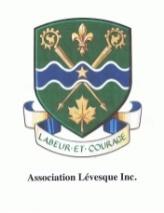 Bon de commande : Identification                  		Order Form Identification :           Attention toute cette section doit être complétée    		This whole section must be filled                                                       Date : ______________________Nom/Name _________________________Prénom/First Name __________________________Adr./Addr. __________________________Ville/City___________________________________  Prov./State__________________________ Code postal/Zip Code________________________Tél./Phone#__________________________Courriel/Email______________________________									Cost  +  P/H       Unit________			Articles - Items				Coût  + P/M	Unité1-Armoiries plastifiées/ Laminated coat of arms– 8 ½ X 11 En/Fr 	 9 $	2.90 $   _____2-Casquettes avec armoiries (couleur noire ou kaki)			30$       5.00$3-Clé USB de généalogie/Genealogy USB key				20$	2.80$	_____      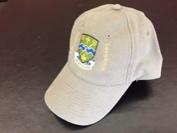 4.-Disque video « -Voyage au Pays des Ancêtres »-2002		               10 $       6.95 $   ____5-Disque video « Voyage au Pays des Ancêtres » -2017			10 $	6.95 $   _____6-Drapeau de nos armoiries-pour bureau-format 6’ X 10’		10$        2.80$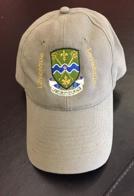 7- Flag with our Coat of arms – fo desks – size 6” X 10” 		                 10$ s    2.80$8-Épinglette avec armoiries / Label pin with coat of arms              	  6 $	 2.80 $	_____   9-Gaminet avec logo - X-large / T-Shirt with logo - Size: X-large 	               20 $	 6.95   $	_____11-Gilet coton ouaté haute qualité/high quality hooded cotton sweater   65$ vente sur place/sale on lev879@hotmail.com  12-Gilet coton ouaté qualité medium/medium quality hooded cotton sweater 45$ vente sur place/sale on site lev897@hotmail.com 13-Livre Jeanne Chevalier-Fille du Roi-Lynne Levesque fr/an.		  20$         6.95 14-Livre La Famille Rompré en Nouvelle France-  Jean Rompré 	                   8 $	  6.95 $	_____   15-Livre Robert Lévesque et sa famille se racontent- Renaud Levesque      20 $     6.95 $	_____ 16-Livre Robert Lévesque et son époque –Ulric Lévesque		  20 $	 6.95 $   _____	17-Book Robert Levesque and his era – Ulric Lévesque			  20 $	 6.95.$	_____18-Macaron J’ai choisi un/e Lévesque – I have Levesque Roots  bleu	    2 $	 2.80$	_____18-Macaron J’ai choisi un/e Lévesque – I have Levesque Roots  rouge	    2 $	 2.80 $	_____20-Porte-clés avec armoiries/ Key ring with coat of arms		    8 $	 2.80 $	_____	21-Reliure Lévesque Info/Binding Levesque Info.– 1998-2002 		 45 $ vente sur place/sale on site (les 2= 75$)22-Reliure Lévesque Info/Binding Levesque Info – 2003 – 2007 + Index    45 $ vente sur place/sale on site-(both=75$) 23-Stylos bourgogne avec armoiries /Ballpoint pen with coat of arms  	  8 $	 2.80 $	___24- Sac utilitaire                                                                                              25$Item No.	Quantity     Cost       Shipping/Handling     Amount              Total  ______No. article	Quantité    Coût       Poste/Manutention   Montant             Total _______________ X	_______ +  _____ + ________________=  _______		____________   _________ X	_______ +  _____ + ________________=  _______		____________ _________ X  _______ +  _____  + ________________=  _______		____________  Joindre un chèque ou mandat-poste libellé à   /   Write and join your cheque or postal  money order to Exempt de frais de poste & manutention si acheté sur place /No fee for Post & handling if purchased on siteAssociation Lévesque Inc.     /    Levesque Association Inc.Att : Rémi Lévesque, administrateur – 114 de la Montagne –Val des sources, Qc. J1T 3M7lCourriel / e-mail : lev879@hotmail.com 